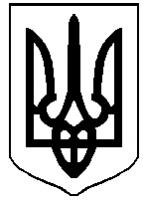 ДЕРГАЧІВСЬКА МІСЬКА РАДАVІI СКЛИКАННЯПОСТІЙНА КОМІСІЯ З ГУМАНІТАРНИХ ПИТАНЬ, ОХОРОНИ ЗДОРОВ’Я, СОЦІАЛЬНОГО ЗАХИСТУ НАСЕЛЕННЯ, ЗАБЕЗПЕЧЕННЯ ГРОМАДСЬКОГО ПОРЯДКУ Протокол № 2засідання постійної комісії з гуманітарних питань, охорони здоров’я, соціального захисту населення,  забезпечення громадського порядкуДата проведення: 25.03.2016 року									Час проведення: о 17.00 год.Місце проведення: зала засідань Дергачівської міської ради Присутні члени постійної комісії:Один член комісії не заміщений після смерті Крижного С.Г. Присутні:Порядок деннийПро обговорення питань порядку денного четвертої третьої чергової VІІ за порядковим номером сесії Дергачівської міської ради VІІ  скликання.Доповідають:  Дехтяренко Л.М., Христенко О.С..1.СЛУХАЛИ: Дехтяренко Л.М., голову комісії, яка повідомила про розпорядження Дергачівського міського голови № 20 від 03.03.2016 року, яким було визначено скликання четвертої чергової сесії, з порядковим номером черговості, міської ради VІІ скликання на 31 березня 2016 року. Проінформувала, що за попереднім її рішенням комісія скликалася на 15.30 год., але у телефонному режимі  всіх було проінформовано про час початку роботи комісії о 17.00.год., член комісії Мироненко С.П. попередив про свою відсутність через сімейні обставини. Далі проінформувала про проект рішення порядку денного четвертої чергової сесії, який включає в себе 64 питання, зачитала їх. (додається). Зачитала п.5.4. розділу V Положення про постійні комісії Дергачівської міської ради VІІ скликання – перелік постійних комісій та їх  функціональна спрямованість.  Запропонувала зосередити увагу на питаннях порядку денного, які належать до компетенції даної комісії:- Про надання матеріальної допомоги громадянам - мешканцям міста Дергачі, учасникам антитерористичної операції на території Донецької та Луганської областей на вирішення соціально-побутових питань;-Про надання матеріальної допомоги військовослужбовцям, які проходять військову службу за призовом під час мобілізації до Збройних Сил України на особливий період на вирішення соціально-побутових питань;- Про надання матеріальної допомоги громадянам – мешканцям міста Дергачі на вирішення соціально-побутових питань;- Про надання матеріальної допомоги громадянам - мешканцям міста Дергачі на лікування- Про надання матеріальної допомоги громадянам - мешканцям міста Дергачі на поховання рідних;- Про звільнення від батьківської плати за харчування дітей у Дергачівських дошкільних навчальних закладах Дергачівської міської ради Дергачівського району Харківської області у 2016 році.А також питання, яке включено у відповідності листа  начальника Управління - керівника Координаційної групи Антитерористичного центру при Управлінні СБ України в Харківській області О.Пивовара про затвердження Комплексної Програми по захисту державного суверенітету, конституційного ладу, територіальної цілісності України, протидії тероризму, корупції та організованій злочинній діяльності на території Дергачівської міської ради на 2016-2020рр. і розглядається як невідкладне.Звернулась до присутніх щодо заперечень, пропозицій, доповнень до запропонованого вище переліку питань проектних пропозицій із проекту порядку денного сесії. ПРОПОЗИЦІЙ НЕ НАДІЙШЛО. ОБГОВОРЕННЯ ПРОЕКТІВ РІШЕНЬ ПРОДОВЖЕНО У ВІДПОВІДНОСТІ ДО ВИЩЕЗАЗНАЧЕНИХ ПИТАНЬ. Надала проектні матеріали для вивчення. Звернулась до комісії з питанням пропозицій, зауважень до проектів рішень. Вказала, що під час оприлюднення проектів рішень з 03.03. 2016р. зауважень чи пропозицій не надійшло, проекти коригувалися, оскільки питання носять характер невідкладних, що стосуються життя, здоров’я, майна громадян, що опинилися у складних життєвих обставинах.ВИСТУПИЛИ: Стрілець В.І., Волошко Н.М., які вказали, що, вивчивши проекти рішень №№ 4-9,11 порядку денного четвертої чергової за порядковим номером черговості сесії Дергачівської міської ради VІІ скликання та документи до них, зауважень не мають. Запропоновували надати до проектів №4-9 схвальні рекомендації.РОЗРОБКА ВИСНОВКУ. Висновок долається.розглянуті проекти рішень порядку денного «Про надання матеріальної допомоги громадянам - мешканцям міста Дергачі, учасникам антитерористичної операції на території Донецької та Луганської областей на вирішення соціально-побутових питань»; «Про надання матеріальної допомоги військовослужбовцям, які проходять військову службу за призовом під час мобілізації до Збройних Сил України на особливий період на вирішення соціально-побутових питань»; «Про надання матеріальної допомоги громадянам – мешканцям міста Дергачі на вирішення соціально-побутових питань»; «Про надання матеріальної допомоги громадянам - мешканцям міста Дергачі на лікування»; «Про надання матеріальної допомоги громадянам - мешканцям міста Дергачі на поховання рідних»; «Про звільнення від батьківської плати за харчування дітей у Дергачівських дошкільних навчальних закладах Дергачівської міської ради Дергачівського району Харківської області у 2016 році» разом з рекомендаціями комісії та проектом рішення «Про затвердження Комплексної Програми по захисту державного суверенітету, конституційного ладу, територіальної цілісності України, протидії тероризму, корупції та організованій злочинній діяльності на території Дергачівської міської ради на 2016-2020рр.» з відповідними пакетами документів передати на розгляд пленарного засідання порядку денного четвертої чергової за порядковим номером черговості сесії Дергачівської міської ради VІІ скликання. Голосували:  за -  3                              проти – 0                       УТРИМАЛИСЬ – 0ВИРІШИЛИ: Проекти рішень порядку денного «Про надання матеріальної допомоги громадянам - мешканцям міста Дергачі, учасникам антитерористичної операції на території Донецької та Луганської областей на вирішення соціально-побутових питань»; «Про надання матеріальної допомоги військовослужбовцям, які проходять військову службу за призовом під час мобілізації до Збройних Сил України на особливий період на вирішення соціально-побутових питань»; «Про надання матеріальної допомоги громадянам – мешканцям міста Дергачі на вирішення соціально-побутових питань»; «Про надання матеріальної допомоги громадянам - мешканцям міста Дергачі на лікування»; «Про надання матеріальної допомоги громадянам - мешканцям міста Дергачі на поховання рідних»; «Про звільнення від батьківської плати за харчування дітей у Дергачівських дошкільних навчальних закладах Дергачівської міської ради Дергачівського району Харківської області у 2016 році» порядку денного четвертої чергової за порядковим номером черговості сесії Дергачівської міської ради VІІ скликання разом з рекомендаціями комісії та проектом рішення «Про затвердження Комплексної Програми по захисту державного суверенітету, конституційного ладу, територіальної цілісності України, протидії тероризму, корупції та організованій злочинній діяльності на території Дергачівської міської ради на 2016-2020рр.» з відповідними пакетами документів передати на розгляд пленарного засідання порядку денного четвертої чергової за порядковим номером черговості сесії Дергачівської міської ради VІІ скликання.Голова комісії  								Л.М.Дехтяренко Секретар									Н.М.Волошко Дехтяренко Л.М.–голова комісіїВолошко Н.М.–секретар комісії Стрілець В.І.–член комісіїВідсутні члени постійної комісії:Відсутні члени постійної комісії:Відсутні члени постійної комісії:Мироненко С.П.–заступник голови комісіїХристенко О.С.–заступник Дергачівського міського голови з фінансово-економічних питаньБондаренко К.І.–секретар Дергачівської міської ради	